АДМИНИСТРАЦИЯ МУНИЦИПАЛЬНОГО ОБРАЗОВАНИЯ«НОВОДУГИНСКИЙ РАЙОН» СМОЛЕНСКОЙ ОБЛАСТИПОСТАНОВЛЕНИЕот 22.01.2018 № 9Руководствуясь ст. 179 Бюджетного кодекса РФ, Порядком принятия решения о разработке муниципальных программ, их формирования и реализации, утвержденным постановлением Администрации муниципального образования «Новодугинский район» Смоленской области от 11.11.2013 № 167, Уставом муниципального образования «Новодугинский район» Смоленской области (новая редакция) и в целях улучшения жилищных условий молодых семей, проживающих на территории муниципального образования «Новодугинский район» Смоленской областиАдминистрация муниципального образования «Новодугинский район»               Смоленской области  п о с т а н о в л я е т:1. Внести в муниципальную программу «Обеспечение жильем молодых семей проживающих на территории муниципального образования «Новодугинский район» Смоленской области  на 2018-2020 годы» (далее – Программа), утвержденную постановлением Администрации муниципального образования «Новодугинский район»               Смоленской области от 31.10.2017 № 157 изменения, изложив ее в новой редакции согласно приложению.2. Контроль за исполнением настоящего постановления возложить на заместителя Главы муниципального образования «Новодугинский район» Смоленской области  В.В.Иванова.Глава муниципального образования«Новодугинский район» Смоленской области 								 В.В. СоколовМУНИЦИПАЛЬНАЯ ПРОГРАММА «ОБЕСПЕЧЕНИЕ ЖИЛЬЕМ МОЛОДЫХ СЕМЕЙ, ПРОЖИВАЮЩИХ НА ТЕРРИТОРИИ МУНИЦИПАЛЬНОГО ОБРАЗОВАНИЯ «НОВОДУГИНСКИЙ РАЙОН» СМОЛЕНСКОЙ ОБЛАСТИ НА 2018 - 2020 ГОДЫ»Утверждена
постановлением Администрации
муниципального образования«Новодугинский район»Смоленской области
от 22.01.2018 № 9ПАСПОРТмуниципальной программы"ОБЕСПЕЧЕНИЕ ЖИЛЬЕМ МОЛОДЫХ СЕМЕЙ, ПРОЖИВАЮЩИХ НА ТЕРРИТОРИИ МУНИЦИПАЛЬНОГО ОБРАЗОВАНИЯ «НОВОДУГИНСКИЙ РАЙОН» СМОЛЕНСКОЙ ОБЛАСТИ НА 2018 - 2020 ГОДЫ»1. Общая характеристика социально-экономической сферы реализации муниципальной программы
   	В период действия федеральной целевой программы "Устойчивое развитие сельских территорий на 2014 - 2017 годы и на период до 2020 года" на территории муниципального образования «Новодугинский район» Смоленской области улучшили жилищные условия  6   молодых семей (в том числе: в 2014 году - 1 семья, в 2015 году -3 семьи, в 2016 году - 1 семья, в 2017 году - 1 семья).
Необходимость оказания поддержки молодым семьям в решении жилищной проблемы в МО «Новодугинский район» Смоленской области, вызвана  тенденцией роста численности молодых семей, не имеющих собственного жилья, и основным фактором, препятствующим улучшению жилищных условий, является достаточно высокая рыночная стоимость жилья.Жилищная неустроенность семей крайне неблагоприятным образом сказывается на создании и укреплении института семьи, что в свою очередь влечёт за собой усугубление демографической ситуации. Молодые пары всё чаще отказываются от официальной регистрации браков. Одной из основных причин отказа от официального оформления регистрации браков, а также их расторжения является отсутствие у вступающих в брак лиц и супругов отдельного благоустроенного жилья и, самое главное, перспектив его приобретения, что влечёт за собой отсутствие возможности планирования семьи и рождения детей.  	В текущих условиях, когда первоначальный взнос на приобретение жилого помещения составляет не менее 20% его стоимости, основными факторами, сдерживающими использование заемных средств для приобретения или строительства жилья, являются отсутствие у значительного числа граждан средств для уплаты первоначального взноса по жилищному или ипотечному кредиту, а также высокая процентная ставка за использование кредитных средств.
  	Как правило, молодые семьи не могут получить доступ на рынок жилья без государственной поддержки. Даже имея достаточный уровень дохода для получения ипотечного кредита, молодые семьи не могут уплатить первоначальный взнос при получении кредита. Молодые семьи в основном являются приобретателями первого в своей жизни жилья, а значит, не имеют в собственности жилого помещения, которое можно было бы использовать в качестве обеспечения уплаты первоначального взноса при получении ипотечного жилищного кредита или займа. Однако такая категория населения имеет хорошие перспективы роста заработной платы по мере повышения квалификации, и государственная помощь в предоставлении средств на уплату первоначального взноса при получении ипотечных жилищных кредитов или займов будет являться хорошим стимулом дальнейшего профессионального роста.
Необходимость решения проблемы обеспечения жильём молодых семей определяет целесообразность использования программно-целевого метода для решения указанной проблемы, поскольку она:- не может быть решена без привлечения средств федерального и областного бюджетов;- не может быть решена в течение одного года и требует значительных бюджетных расходов в течение нескольких лет;- носит комплексный характер, и её решение окажет положительное влияние на социальное благополучие населения Новодугинского района Смоленской области, общее экономическое развитие и рост производства.2. Приоритеты муниципальной политики в сфере реализации муниципальной программы, цели, целевые показатели, описание ожидаемых конечных результатов, сроки и этапы реализации муниципальной программыПриоритеты муниципальной политики в сфере обеспечения жильём молодых семей сформированы с учетом целей и задач, представленных в следующих стратегических документах:  1. Постановление Правительства Российской Федерации от 17.12.2010 N 1050 "О федеральной целевой программе "Жилище" на 2015 - 2020 годы".2. Постановление Администрации Смоленской области от 28.11.2013 N 974 "Об утверждении областной государственной программы "Социальная поддержка граждан, проживающих на территории Смоленской области" на 2014 - 2020 годы" (далее - областная Программа).
 	3. Постановление Администрации Смоленской области от 26.03.2014 N 213 "Об утверждении порядка организации работы по улучшению жилищных условий молодых семей"
  	Приоритетом муниципальной политики на данном этапе является обеспечение доступности жилья молодым семьям. Поэтому данная программа должна обеспечивать реализацию муниципальной политики.цель Программы - поддержка молодых семей, проживающих на территории муниципального образования «Новодугинский район» Смоленской области, признанных в установленном порядке, нуждающимися в улучшении жилищных условий, в решении жилищной проблемы. Задачами Программы являются:
- предоставление молодым семьям - участникам Программы социальных выплат на приобретение жилого помещения или создание объекта индивидуального жилищного строительства (далее - социальная выплата);
- улучшение жилищных условий молодыми семьями за счет привлечения ими собственных средств, дополнительных финансовых средств банков и других организаций, предоставляющих кредиты или займы на приобретение жилых помещений или строительство индивидуального жилого дома.Целевые показатели реализации муниципальной программы приведены в приложении № 1.В результате исполнения Программы ожидается следующее: - обеспечение жильем  3  молодых семей, нуждающихся в улучшении жилищных условий:в  – 1 семья;в  – 1 семья;в  – 1 семья;- создание условий для привлечения в жилищную сферу дополнительных финансовых средств кредитных и других организаций, предоставляющих ипотечные кредиты и займы на приобретение или строительство жилья, а также собственных средств граждан;
- укрепление семейных отношений и снижение социальной напряженности в обществе;
- улучшение демографической ситуации в муниципальном образовании «Новодугинский район» Смоленской области.Сроки реализации программы: 2018 – 2020 годы, без выделения этапов3. Обобщенная характеристика основных мероприятий муниципальной программыДля достижения цели намечается выполнение следующих мероприятий: - предоставление молодым семьям социальных выплат на приобретение жилья или строительство индивидуального жилого дома;- создание условий для привлечения молодыми семьями собственных средств, дополнительных финансовых средств банков и других организаций, предоставляющих ипотечные жилищные кредиты и займы для приобретения жилья или строительства индивидуального жилого дома.План реализации программы представлен  в приложении № 24. Обоснование ресурсного обеспечения  муниципальной программыВ целях предоставления меры социальной поддержки по улучшению жилищных условий молодым семьям действует метод софинансирования мероприятий из муниципального, областного и федерального бюджетов. Предполагается привлечение внебюджетных средств (кредитные и собственные средства молодых семей).Объем финансирования программы включает :- средства бюджета муниципального образования «Новодугинский  район» Смоленской области – 5 000,0 руб.- средства федерального и областного бюджетов – 0,0 руб.- привлекаемые средства (собственные и заёмные средства молодых семей) – 0,0 руб.Из них по годам:2018 год:- средства бюджета муниципального образования «Новодугинский район» Смоленской области  – 5 000,0 руб.- средства федерального и областного бюджетов – 0,0 руб. - привлекаемые средства (собственные и заёмные средства молодых семей) – 0,0 руб.2019 год:- средства бюджета муниципального образования «Новодугинский район» Смоленской области  – 0,0 руб.- средства федерального и областного бюджетов – 0,0 руб.- привлекаемые средства (собственные и заёмные средства молодых семей) – 0,0 руб.2020 год:- средства бюджета муниципального образования «Новодугинский район» Смоленской области  – 0,0 руб.- средства федерального и областного бюджетов – 0,0 руб. - привлекаемые средства (собственные и заёмные средства молодых семей) – 0,0 руб.Объемы финансирования мероприятий программы подлежат уточнению при формировании федерального, областного и местного бюджетов на соответствующий финансовый год.Приложение № 1 к муниципальной программе «Обеспечение жильем молодых семей, проживающих на территории муниципального образования «Новодугинский район» Смоленской области на  2018 - 2020 годы»Целевые показателиреализации муниципальной программы «Обеспечение жильем молодых семей, проживающих на территориимуниципального образования «Новодугинский район» Смоленской области на  2018 - 2020 годы»Приложение № 2 к муниципальной программе «Обеспечение жильем молодых семей, проживающих на территории муниципального образования «Новодугинский район» Смоленской области на  2018 - 2020 годы»План реализации муниципальной программы«Обеспечение жильем молодых семей, проживающих на территориимуниципального образования «Новодугинский район» Смоленской области на  2018 - 2020 годы»Отп. 1 экз. – в делоИсп. _________  И.А. Васильев	тел. 2-11-33"____" _________ ______Визы:В.В. Иванов                    __________                    «____»__________  _______Е.Л. Рожко                      __________                    «____» _________   _______О внесении изменений в муниципальную программу «Обеспечение жильем молодых семей, проживающих на территории муниципального образования «Новодугинский район» Смоленской области на 2018-2020 годы»Администратор программыАдминистрация муниципального образования «Новодугинский район» Смоленской области в лице отдела территориального планирования  муниципального района, энергетики транспорта и ЖКХ Администрации муниципального образования «Новодугинский район» Смоленской областиИсполнители основных мероприятий муниципальной программыОтдел территориального планирования  муниципального района, энергетики транспорта и ЖКХ Администрации муниципального образования «Новодугинский район» Смоленской областиЦель муниципальной программыЦель Программы - поддержка молодых семей, проживающих на территории муниципального образования «Новодугинский район» Смоленской области, признанных в установленном порядке, нуждающимися в улучшении жилищных условий, в решении жилищной проблемы. Целевые показатели Количество молодых семей, улучшивших жилищные условия в рамках реализации программы.
Сроки (этапы) реализации муниципальной программы 2018 - 2020 годыОбъем ассигнования муниципальной программы (по годам реализации в разрезе источников финансирования)Объем финансирования программы составляет 5 тыс. рублей:муниципальный бюджет 
в 2018 году - 5 тыс. рублей;
в 2019 году - 0 тыс. рублей;
в 2020 году - 0 тыс. рублей.
Ожидаемые результаты реализации муниципальной программы- Обеспечение жильем  3  молодых семей, нуждающихся в улучшении жилищных условий;
- создание условий для привлечения в жилищную сферу дополнительных финансовых средств кредитных и других организаций, предоставляющих ипотечные кредиты и займы на приобретение или строительство жилья, а также собственных средств граждан;
- укрепление семейных отношений и снижение социальной напряженности в обществе;
- улучшение демографической ситуации в муниципальном образовании «Новодугинский район» Смоленской области№ п/пНаименование    показателяЕдиница измеренияБазовое значение показателей по годамБазовое значение показателей по годамПланируемое значение показателей (на очередной финансовый год и плановый период)Планируемое значение показателей (на очередной финансовый год и плановый период)Планируемое значение показателей (на очередной финансовый год и плановый период)№ п/пНаименование    показателяЕдиница измеренияБазовое значение показателей по годамБазовое значение показателей по годам1-й  год реализации муниципальной программы2-й  год реализации муниципальной программы3-й год реализации муниципальной программы№ п/пНаименование    показателяЕдиница измерения2-й год до начала реализации муниципальной программы1-й год до начала реализации муниципальной программы 1-й  год реализации муниципальной программы2-й  год реализации муниципальной программы3-й год реализации муниципальной программыЦель муниципальной программы:  поддержка молодых семей, проживающих на территории муниципального образования «Новодугинский район» Смоленской области, признанных в установленном порядке, нуждающимися в улучшении жилищных условий, в решении жилищной проблемыЦель муниципальной программы:  поддержка молодых семей, проживающих на территории муниципального образования «Новодугинский район» Смоленской области, признанных в установленном порядке, нуждающимися в улучшении жилищных условий, в решении жилищной проблемыЦель муниципальной программы:  поддержка молодых семей, проживающих на территории муниципального образования «Новодугинский район» Смоленской области, признанных в установленном порядке, нуждающимися в улучшении жилищных условий, в решении жилищной проблемыЦель муниципальной программы:  поддержка молодых семей, проживающих на территории муниципального образования «Новодугинский район» Смоленской области, признанных в установленном порядке, нуждающимися в улучшении жилищных условий, в решении жилищной проблемыЦель муниципальной программы:  поддержка молодых семей, проживающих на территории муниципального образования «Новодугинский район» Смоленской области, признанных в установленном порядке, нуждающимися в улучшении жилищных условий, в решении жилищной проблемыЦель муниципальной программы:  поддержка молодых семей, проживающих на территории муниципального образования «Новодугинский район» Смоленской области, признанных в установленном порядке, нуждающимися в улучшении жилищных условий, в решении жилищной проблемыЦель муниципальной программы:  поддержка молодых семей, проживающих на территории муниципального образования «Новодугинский район» Смоленской области, признанных в установленном порядке, нуждающимися в улучшении жилищных условий, в решении жилищной проблемыЦель муниципальной программы:  поддержка молодых семей, проживающих на территории муниципального образования «Новодугинский район» Смоленской области, признанных в установленном порядке, нуждающимися в улучшении жилищных условий, в решении жилищной проблемы1Количество молодых семей, улучшивших жилищные условия в рамках реализации программы количествосемей11111№ п//п.Наименование Наименование Исполнительмероприятия    
Источник финансового   обеспеченияОбъем средств на реализацию муниципальной программы (рублей)Объем средств на реализацию муниципальной программы (рублей)Объем средств на реализацию муниципальной программы (рублей)Объем средств на реализацию муниципальной программы (рублей)Объем средств на реализацию муниципальной программы (рублей)Объем средств на реализацию муниципальной программы (рублей)Объем средств на реализацию муниципальной программы (рублей)Объем средств на реализацию муниципальной программы (рублей)Объем средств на реализацию муниципальной программы (рублей)Планируемое значение показателя на реализацию муниципальной программыПланируемое значение показателя на реализацию муниципальной программыПланируемое значение показателя на реализацию муниципальной программыПланируемое значение показателя на реализацию муниципальной программыПланируемое значение показателя на реализацию муниципальной программыПланируемое значение показателя на реализацию муниципальной программы№ п//п.Наименование Наименование Исполнительмероприятия    
Источник финансового   обеспечениявсеговсего1-й год планового периода1-й год планового периода1-й год планового периода2-й год планового периода2-й год планового периода3-й год планового периода3-й год планового периода1-й год планового периода1-й год планового периода2-й год планового периода2-й год планового периода3-й год планового периода3-й год планового периода122345566677889910101111Цель муниципальной программы:  поддержка молодых семей, проживающих на территории муниципального образования «Новодугинский район» Смоленской области, признанных в установленном порядке, нуждающимися в улучшении жилищных условий, в решении жилищной проблемыЦель муниципальной программы:  поддержка молодых семей, проживающих на территории муниципального образования «Новодугинский район» Смоленской области, признанных в установленном порядке, нуждающимися в улучшении жилищных условий, в решении жилищной проблемыЦель муниципальной программы:  поддержка молодых семей, проживающих на территории муниципального образования «Новодугинский район» Смоленской области, признанных в установленном порядке, нуждающимися в улучшении жилищных условий, в решении жилищной проблемыЦель муниципальной программы:  поддержка молодых семей, проживающих на территории муниципального образования «Новодугинский район» Смоленской области, признанных в установленном порядке, нуждающимися в улучшении жилищных условий, в решении жилищной проблемыЦель муниципальной программы:  поддержка молодых семей, проживающих на территории муниципального образования «Новодугинский район» Смоленской области, признанных в установленном порядке, нуждающимися в улучшении жилищных условий, в решении жилищной проблемыЦель муниципальной программы:  поддержка молодых семей, проживающих на территории муниципального образования «Новодугинский район» Смоленской области, признанных в установленном порядке, нуждающимися в улучшении жилищных условий, в решении жилищной проблемыЦель муниципальной программы:  поддержка молодых семей, проживающих на территории муниципального образования «Новодугинский район» Смоленской области, признанных в установленном порядке, нуждающимися в улучшении жилищных условий, в решении жилищной проблемыЦель муниципальной программы:  поддержка молодых семей, проживающих на территории муниципального образования «Новодугинский район» Смоленской области, признанных в установленном порядке, нуждающимися в улучшении жилищных условий, в решении жилищной проблемыЦель муниципальной программы:  поддержка молодых семей, проживающих на территории муниципального образования «Новодугинский район» Смоленской области, признанных в установленном порядке, нуждающимися в улучшении жилищных условий, в решении жилищной проблемыЦель муниципальной программы:  поддержка молодых семей, проживающих на территории муниципального образования «Новодугинский район» Смоленской области, признанных в установленном порядке, нуждающимися в улучшении жилищных условий, в решении жилищной проблемыЦель муниципальной программы:  поддержка молодых семей, проживающих на территории муниципального образования «Новодугинский район» Смоленской области, признанных в установленном порядке, нуждающимися в улучшении жилищных условий, в решении жилищной проблемыЦель муниципальной программы:  поддержка молодых семей, проживающих на территории муниципального образования «Новодугинский район» Смоленской области, признанных в установленном порядке, нуждающимися в улучшении жилищных условий, в решении жилищной проблемыЦель муниципальной программы:  поддержка молодых семей, проживающих на территории муниципального образования «Новодугинский район» Смоленской области, признанных в установленном порядке, нуждающимися в улучшении жилищных условий, в решении жилищной проблемыЦель муниципальной программы:  поддержка молодых семей, проживающих на территории муниципального образования «Новодугинский район» Смоленской области, признанных в установленном порядке, нуждающимися в улучшении жилищных условий, в решении жилищной проблемыЦель муниципальной программы:  поддержка молодых семей, проживающих на территории муниципального образования «Новодугинский район» Смоленской области, признанных в установленном порядке, нуждающимися в улучшении жилищных условий, в решении жилищной проблемыЦель муниципальной программы:  поддержка молодых семей, проживающих на территории муниципального образования «Новодугинский район» Смоленской области, признанных в установленном порядке, нуждающимися в улучшении жилищных условий, в решении жилищной проблемыЦель муниципальной программы:  поддержка молодых семей, проживающих на территории муниципального образования «Новодугинский район» Смоленской области, признанных в установленном порядке, нуждающимися в улучшении жилищных условий, в решении жилищной проблемыЦель муниципальной программы:  поддержка молодых семей, проживающих на территории муниципального образования «Новодугинский район» Смоленской области, признанных в установленном порядке, нуждающимися в улучшении жилищных условий, в решении жилищной проблемыЦель муниципальной программы:  поддержка молодых семей, проживающих на территории муниципального образования «Новодугинский район» Смоленской области, признанных в установленном порядке, нуждающимися в улучшении жилищных условий, в решении жилищной проблемыОсновное  мероприятие 1- Предоставление молодым семьям социальных выплат на приобретение жилья или строительство индивидуального жилого домаОсновное  мероприятие 1- Предоставление молодым семьям социальных выплат на приобретение жилья или строительство индивидуального жилого домаОсновное  мероприятие 1- Предоставление молодым семьям социальных выплат на приобретение жилья или строительство индивидуального жилого домаОсновное  мероприятие 1- Предоставление молодым семьям социальных выплат на приобретение жилья или строительство индивидуального жилого домаОсновное  мероприятие 1- Предоставление молодым семьям социальных выплат на приобретение жилья или строительство индивидуального жилого домаОсновное  мероприятие 1- Предоставление молодым семьям социальных выплат на приобретение жилья или строительство индивидуального жилого домаОсновное  мероприятие 1- Предоставление молодым семьям социальных выплат на приобретение жилья или строительство индивидуального жилого домаОсновное  мероприятие 1- Предоставление молодым семьям социальных выплат на приобретение жилья или строительство индивидуального жилого домаОсновное  мероприятие 1- Предоставление молодым семьям социальных выплат на приобретение жилья или строительство индивидуального жилого домаОсновное  мероприятие 1- Предоставление молодым семьям социальных выплат на приобретение жилья или строительство индивидуального жилого домаОсновное  мероприятие 1- Предоставление молодым семьям социальных выплат на приобретение жилья или строительство индивидуального жилого домаОсновное  мероприятие 1- Предоставление молодым семьям социальных выплат на приобретение жилья или строительство индивидуального жилого домаОсновное  мероприятие 1- Предоставление молодым семьям социальных выплат на приобретение жилья или строительство индивидуального жилого домаОсновное  мероприятие 1- Предоставление молодым семьям социальных выплат на приобретение жилья или строительство индивидуального жилого домаОсновное  мероприятие 1- Предоставление молодым семьям социальных выплат на приобретение жилья или строительство индивидуального жилого домаОсновное  мероприятие 1- Предоставление молодым семьям социальных выплат на приобретение жилья или строительство индивидуального жилого домаОсновное  мероприятие 1- Предоставление молодым семьям социальных выплат на приобретение жилья или строительство индивидуального жилого домаОсновное  мероприятие 1- Предоставление молодым семьям социальных выплат на приобретение жилья или строительство индивидуального жилого домаОсновное  мероприятие 1- Предоставление молодым семьям социальных выплат на приобретение жилья или строительство индивидуального жилого домаКоличество молодых семей, улучшивших жилищные условия в рамках реализации программыКоличество молодых семей, улучшивших жилищные условия в рамках реализации программыхххххххххххх1111111.1.Предоставление молодым семьям социальных выплат на приобретение жилья или строительство индивидуального жилого домаПредоставление молодым семьям социальных выплат на приобретение жилья или строительство индивидуального жилого домаОтдел территориального планирования  муниципального района, энергетики транспорта и ЖКХ ВсегоВсего1х1х1х1х1х1х1.1.Предоставление молодым семьям социальных выплат на приобретение жилья или строительство индивидуального жилого домаПредоставление молодым семьям социальных выплат на приобретение жилья или строительство индивидуального жилого домаОтдел территориального планирования  муниципального района, энергетики транспорта и ЖКХ из них:из них:из них:из них:из них:из них:из них:из них:из них:из них:из них:1х1х1х1х1х1х1.1.Предоставление молодым семьям социальных выплат на приобретение жилья или строительство индивидуального жилого домаПредоставление молодым семьям социальных выплат на приобретение жилья или строительство индивидуального жилого домаОтдел территориального планирования  муниципального района, энергетики транспорта и ЖКХ Федеральный и областной бюджеты Федеральный и областной бюджеты 1х1х1х1х1х1х1.1.Предоставление молодым семьям социальных выплат на приобретение жилья или строительство индивидуального жилого домаПредоставление молодым семьям социальных выплат на приобретение жилья или строительство индивидуального жилого домаОтдел территориального планирования  муниципального района, энергетики транспорта и ЖКХ Бюджет МО «Новодугинский район» Смоленской областиБюджет МО «Новодугинский район» Смоленской области5 0005 0005 0005 0005 00000001х1х1х1х1х1х1.2.Возмещение молодым семьям части процентной ставки кредитования, определённой правовым актом Администрации Смоленской области, по кредитам, предоставленным молодым семьям на строительство (приобретение) жильяВозмещение молодым семьям части процентной ставки кредитования, определённой правовым актом Администрации Смоленской области, по кредитам, предоставленным молодым семьям на строительство (приобретение) жильяхххххххххххх1х1х1х1х1х1хИтого по основному мероприятию 1Итого по основному мероприятию 1хИтого:Итого:5 0005 0005 0005 0005 0000000111111Итого по основному мероприятию 1Итого по основному мероприятию 1хиз них:из них:из них:из них:из них:из них:из них:из них:из них:из них:из них:111111Итого по основному мероприятию 1Итого по основному мероприятию 1хФедеральный и областной бюджетыФедеральный и областной бюджеты111111Итого по основному мероприятию 1Итого по основному мероприятию 1хБюджет МО «Новодугинский район» Смоленской областиБюджет МО «Новодугинский район» Смоленской области5 0005 0005 0005 0005 0000000111111Основное мероприятие 2 – «Создание  условий для привлечения молодыми семьями собственных средств, дополнительных финансовых средств банков и других организаций, предоставляющих ипотечные жилищные кредиты и займы для приобретения жилья или строительства индивидуального жилого дома»Основное мероприятие 2 – «Создание  условий для привлечения молодыми семьями собственных средств, дополнительных финансовых средств банков и других организаций, предоставляющих ипотечные жилищные кредиты и займы для приобретения жилья или строительства индивидуального жилого дома»Основное мероприятие 2 – «Создание  условий для привлечения молодыми семьями собственных средств, дополнительных финансовых средств банков и других организаций, предоставляющих ипотечные жилищные кредиты и займы для приобретения жилья или строительства индивидуального жилого дома»Основное мероприятие 2 – «Создание  условий для привлечения молодыми семьями собственных средств, дополнительных финансовых средств банков и других организаций, предоставляющих ипотечные жилищные кредиты и займы для приобретения жилья или строительства индивидуального жилого дома»Основное мероприятие 2 – «Создание  условий для привлечения молодыми семьями собственных средств, дополнительных финансовых средств банков и других организаций, предоставляющих ипотечные жилищные кредиты и займы для приобретения жилья или строительства индивидуального жилого дома»Основное мероприятие 2 – «Создание  условий для привлечения молодыми семьями собственных средств, дополнительных финансовых средств банков и других организаций, предоставляющих ипотечные жилищные кредиты и займы для приобретения жилья или строительства индивидуального жилого дома»Основное мероприятие 2 – «Создание  условий для привлечения молодыми семьями собственных средств, дополнительных финансовых средств банков и других организаций, предоставляющих ипотечные жилищные кредиты и займы для приобретения жилья или строительства индивидуального жилого дома»Основное мероприятие 2 – «Создание  условий для привлечения молодыми семьями собственных средств, дополнительных финансовых средств банков и других организаций, предоставляющих ипотечные жилищные кредиты и займы для приобретения жилья или строительства индивидуального жилого дома»Основное мероприятие 2 – «Создание  условий для привлечения молодыми семьями собственных средств, дополнительных финансовых средств банков и других организаций, предоставляющих ипотечные жилищные кредиты и займы для приобретения жилья или строительства индивидуального жилого дома»Основное мероприятие 2 – «Создание  условий для привлечения молодыми семьями собственных средств, дополнительных финансовых средств банков и других организаций, предоставляющих ипотечные жилищные кредиты и займы для приобретения жилья или строительства индивидуального жилого дома»Основное мероприятие 2 – «Создание  условий для привлечения молодыми семьями собственных средств, дополнительных финансовых средств банков и других организаций, предоставляющих ипотечные жилищные кредиты и займы для приобретения жилья или строительства индивидуального жилого дома»Основное мероприятие 2 – «Создание  условий для привлечения молодыми семьями собственных средств, дополнительных финансовых средств банков и других организаций, предоставляющих ипотечные жилищные кредиты и займы для приобретения жилья или строительства индивидуального жилого дома»Основное мероприятие 2 – «Создание  условий для привлечения молодыми семьями собственных средств, дополнительных финансовых средств банков и других организаций, предоставляющих ипотечные жилищные кредиты и займы для приобретения жилья или строительства индивидуального жилого дома»Основное мероприятие 2 – «Создание  условий для привлечения молодыми семьями собственных средств, дополнительных финансовых средств банков и других организаций, предоставляющих ипотечные жилищные кредиты и займы для приобретения жилья или строительства индивидуального жилого дома»Основное мероприятие 2 – «Создание  условий для привлечения молодыми семьями собственных средств, дополнительных финансовых средств банков и других организаций, предоставляющих ипотечные жилищные кредиты и займы для приобретения жилья или строительства индивидуального жилого дома»Основное мероприятие 2 – «Создание  условий для привлечения молодыми семьями собственных средств, дополнительных финансовых средств банков и других организаций, предоставляющих ипотечные жилищные кредиты и займы для приобретения жилья или строительства индивидуального жилого дома»Основное мероприятие 2 – «Создание  условий для привлечения молодыми семьями собственных средств, дополнительных финансовых средств банков и других организаций, предоставляющих ипотечные жилищные кредиты и займы для приобретения жилья или строительства индивидуального жилого дома»Основное мероприятие 2 – «Создание  условий для привлечения молодыми семьями собственных средств, дополнительных финансовых средств банков и других организаций, предоставляющих ипотечные жилищные кредиты и займы для приобретения жилья или строительства индивидуального жилого дома»Основное мероприятие 2 – «Создание  условий для привлечения молодыми семьями собственных средств, дополнительных финансовых средств банков и других организаций, предоставляющих ипотечные жилищные кредиты и займы для приобретения жилья или строительства индивидуального жилого дома»Основное мероприятие 2 – «Создание  условий для привлечения молодыми семьями собственных средств, дополнительных финансовых средств банков и других организаций, предоставляющих ипотечные жилищные кредиты и займы для приобретения жилья или строительства индивидуального жилого дома»2.1.Привлечение молодыми семьями собственных средств, дополнительных финансовых средств банков и других организаций, предоставляющих ипотечные жилищные кредиты и займы для приобретения жилья или строительства индивидуального жилого домаОтдел территориального планирования  муниципального района, энергетики транспорта и ЖКХ Отдел территориального планирования  муниципального района, энергетики транспорта и ЖКХ Привлекаемые средства (собственные и заёмные средства молодых семей)ххххххИтого по основному мероприятию 2Итого по основному мероприятию 2хВСЕГО ПО МУНИЦИПАЛЬНОЙ ПРОГРАММЕ:ВСЕГО ПО МУНИЦИПАЛЬНОЙ ПРОГРАММЕ:ВСЕГО ПО МУНИЦИПАЛЬНОЙ ПРОГРАММЕ:х5 0005 0005 0005 0005 0000000ххххХХв том числе:в том числе:в том числе:хФедеральный и областной бюджетыхБюджет МО «Новодугинский район» Смоленской области5 0005 0005 0005 0005 0000000хПривлекаемые средства (собственные и заёмные средства молодых семей)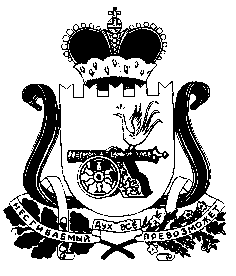 